Onaylayan Ad Soyad-imzaİşveren Vekili-Dekan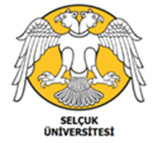 SELÇUK ÜNİVERSİTESİ      Dok.KoduİSG-FR-172SELÇUK ÜNİVERSİTESİ      Yayın Tarihi13.06.2022İŞ SAĞLIĞI VE GÜVENLİĞİ ŞUBE MÜDÜRLÜĞÜRevizyon No00ACİL DURUM PLANI HAZIRLAMA EKİBİRev.Tarihi00.00.202..ACİL DURUM PLANI HAZIRLAMA EKİBİSayfa No1/3Birim Adı:   ……………. FAKÜLTESİACİL DURUM PLANI HAZIRLAMA EKİBİ LİSTESİACİL DURUM PLANI HAZIRLAMA EKİBİ LİSTESİDayanak: İşyerlerinde Acil Durumlar Hakkında Yönetmelik; 01/10/2021 Tarih Ve 31615 Sayılı R.G.Dayanak: İşyerlerinde Acil Durumlar Hakkında Yönetmelik; 01/10/2021 Tarih Ve 31615 Sayılı R.G.İSG GöreviAdı SoyadıGöreviBirimiİmzaİşveren VekiliDekanDekanlıkPersonel SorumlusuFakülte Sekreteri“İşyeri HekimiHekimRektörlükİş Güvenliği UzmanıUzman“Çalışan Baş TemsilcisiDekanlıkİSG KoordinatörüİSG “İlkyardım Ekip Sorumlusu“Söndürme Ekip Sorumlusu“Kurtarma Ekip Sorumlusu“Koruma Ekip Sorumlusu“